Ćwiczenia z logopedii grupa 1-3 na dzień 02.04.2020Temat: Utrwalanie prawidłowej artykulacji głoski ,,s”.   Cel: Utrwalanie głoski w izolacji przy zachowaniu prawidłowego układu języka.Ćwiczenia wstępne– strumień powietrza ma się wydobywać z przodu a nie z boku ust:- syczenie do środka pustej butelki (zaklinanie węża);- popychanie „syczeniem” piłeczki pingpongowej, ,papierowej maleńkiej łódeczki na     wodzie;- robienie fal na wodzie w misce (marszczenie wody)Utrwalanie głoski w sylabach poprzez powtarzanie sylab:Sa, so, se, su, sy asa, aso, ase, asu, asy, osa, oso, ose, osu, osy, esa, eso, ese, esu, esy, usa, uso, use, usu, usy ysa, yso, yse, ysu, ysy Zabawy w wymyślanie słów zaczynających się na wyćwiczone sylabysa-   se-  su-  so-  sy- Utrwalanie głoski w wyrazach Sala, sałata, sanki, samolot, samochód, sandały, sarna, sobota, sok, soda, sople, sowa, ser, seler, sukienka, surowy, suchy, sól, syrop, synek; masa, kasa, klasa, pasek, piasek,basen, fasola, osa, kosa, włosy, wąsy mięso, las, nos, kłos, pies, lis; schody, sklep,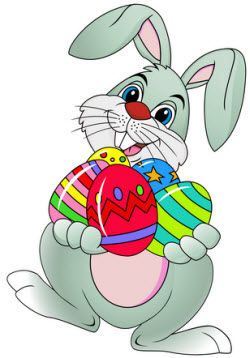 Zdrowych i pogodnych Świąt Wielkanocnych